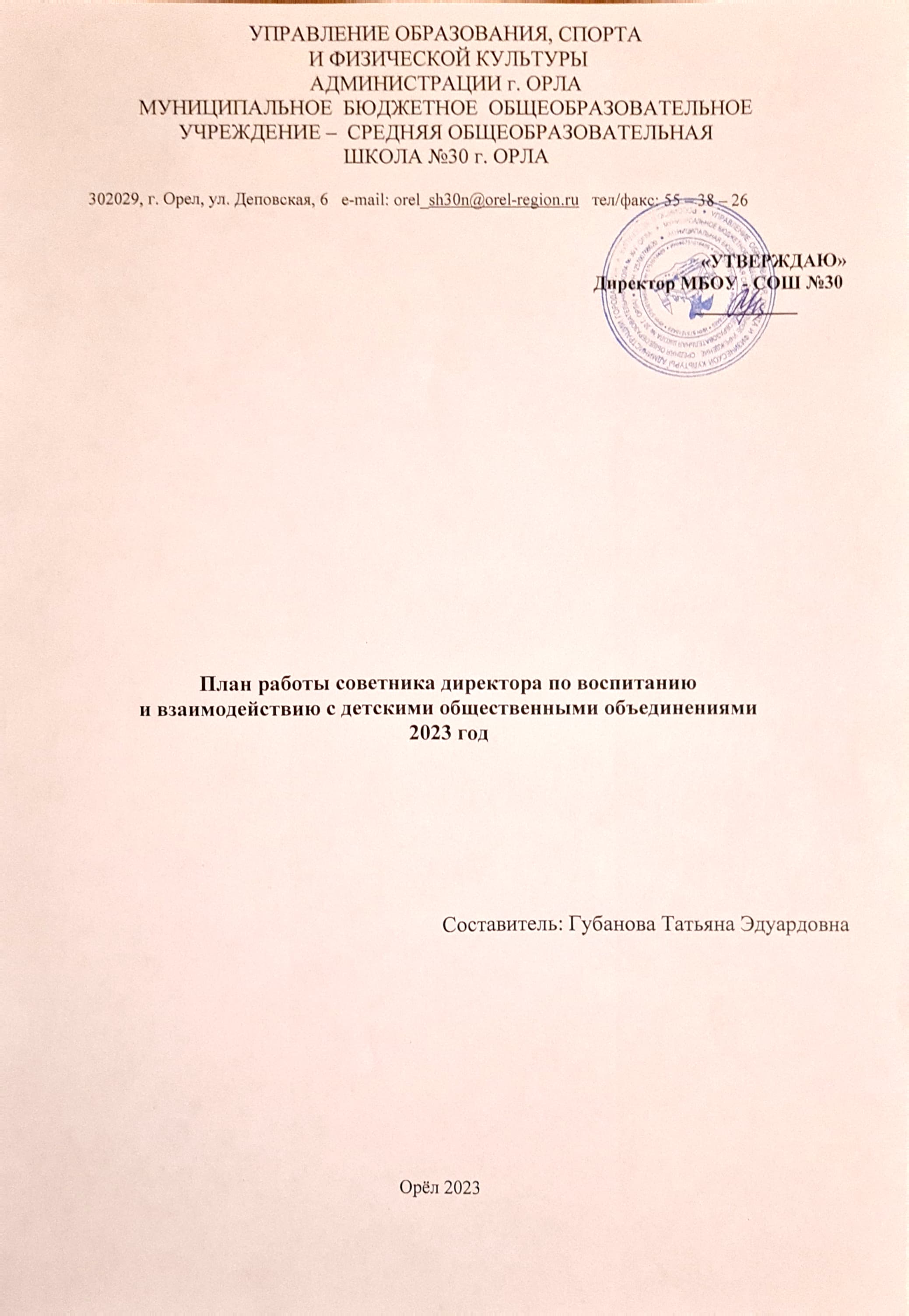 СентябрьИнформационно-просветительская работаIII.Подготовка отчетов, документов, самообразованиеОктябрьАдминистративная работаИнформационно-просветительская работаIII.  Подготовка отчетов, документов, самообразованиеНоябрьАдминистративная работаИнформационно-просветительская работаIII.  Подготовка отчетов, документов, самообразованиеДекабрьАдминистративная работаИнформационно-просветительская работаIII.  Подготовка отчетов, документов, самообразованиеПедагогическая работа (работа с обучающимися)№Дата Содержание деятельностиЦелевая аудиторияЦель деятельностиСоисполнителиОбоснование(почему включена именно это деятельность)1.Участие в штабе воспитательной работы «Планирование воспитательной работы в 2023-2024 учебном году»классныеруководителиФормированиепедагогическогоактива по вопросамвоспитанияЗам. директора по ВР,педагогическиеработникиВоспитательная работа – важный компонент образовательного процесса2.Участие в методическомобъединении школы для педагогов «Повышение эффективности воспитательного процесса через участие детей и педагогов в федеральной линейке проектов»АдминистрацияпедагогическиеработникиПедагогическое просвещениеЗам. директора по ВР,педагогическиеработникиПовышение педагогической компетенции педагогов№Дата Содержание деятельностиЦелевая аудиторияЦель деятельностиСоисполнителиОбоснование(почему включена именно это деятельность)1.Выступление на общешкольном родительском собрании«Взаимодействие и взаимопонимание школы и семьи в реализации проектов и акций РДДМ»РодителиО значимости родителя в воспитании ребенка «Роль семьи в формировании личности ребенка»Зам. директора по ВРУстановление контакта с родителями2.СентябрьПедагогическое просвещение родителей по вопросам воспитания детейродители (по запросу)Повышение педагогической грамотностиСоц. педагог, педагог-психологПредотвращение конфликтных ситуаций№Дата Содержание деятельностиЦель деятельностиОбоснование(почему включена именно это деятельность)1.ЕженедельноУчастие в рабочих совещаниях,мероприятиях, проводимыхмуниципальнымкоординаторомкоординацияпрофессиональнойдеятельностиОзнакомление с рабочими вопросами 2ЕженедельноОрганизация освещениявоспитательной деятельности в школьной группе ВК (пост – и пресс-релизы)Координациядеятельности поподготовке иосвещению мероприятий информирование учащихся и родителей  о проводимых мероприятиях в рамках реализации плана воспитательной работы3.20.09-23.09.Обучение на сайте  РДДМ.Онлайн курс «Профориентация в цифровую эпоху»Отбор содержания для проведения профориентационной работы со старшеклассниками Недостаточно  представлен  врабочей программе  раздел по профориентации школьников4СентябрьОрганизация сетевоговзаимодействия школьников с Российским движением школьниковПубликация в ВК сетевых акций  РДДМВовлечение большего количества обучающихся в акции РДДМ№Дата Содержание деятельностиЦелевая аудиторияЦель деятельностиСоисполнителиОбоснование(почему включена именно это деятельность)1.По плану администрацииУчастие в административных совещанияхАдминистрацияпедагогическиеработникиОбсуждение текущих вопросовЗам. директора по ВР,педагогическиеработникиПовышение педагогической компетенции педагогов2.Участие в штабе воспитательной работы школы «Вовлечение детей и родителей в деятельность РДДМ»АдминистрацияпедагогическиеработникиПривлечение детей к участию в конкурсах, мероприятиях и проектахЗам. директора по ВР,педагогическиеработникиНеобходимость заинтересовать детей и вовлечь в деятельность актива РДДМ№Дата Содержание деятельностиЦелевая аудиторияЦель деятельностиСоисполнителиОбоснование(почему включена именно это деятельность)1.ЕженедельноОсвещение результатов воспитательной работы в социальной сети ВконтактеРодители, ученикиЗнакомство родителей и детей со значимыми событиями школыЗам. директора по ВРПросвещение родителей в области деятельности школы2.По запросу Педагогическое просвещение родителей по вопросам воспитания детейродители (по запросу)Повышение педагогической грамотностиСоц. педагог, педагог-психологПредотвращение конфликтных ситуаций№Дата Содержание деятельностиЦель деятельностиОбоснование(почему включена именно это деятельность)1.ЕженедельноУчастие в рабочих совещаниях,мероприятиях, проводимыхмуниципальнымкоординаторомкоординацияпрофессиональнойдеятельностиОзнакомление с рабочими вопросами 2.ЕженедельноОрганизация освещениявоспитательной деятельности в школьной группе ВК (пост – и пресс-релизы)Координациядеятельности поподготовке иосвещению мероприятий информирование учащихся и родителей  о проводимых мероприятиях в рамках реализации плана воспитательной работы3.ЕженедельноОрганизация сетевоговзаимодействия школьников с Российским движением детей и моложежиПубликация в ВК сетевых акций  РДДМВовлечение большего количества обучающихся в акции РДДМ№Дата Содержание деятельностиЦелевая аудиторияЦель деятельностиСоисполнителиОбоснование(почему включена именно это деятельность)1.По плану администрацииУчастие в административных совещанияхАдминистрацияпедагогическиеработникиОбсуждение текущих вопросовЗам. директора по ВР,педагогическиеработникиПовышение педагогической компетенции педагогов2.Изучение планов работы классных руководителейАдминистрацияпедагогическиеработникиИзучение административной системы управленияЗам. директора по ВР,педагогическиеработникиПовышение педагогической компетенции педагогов№Дата Содержание деятельностиЦелевая аудиторияЦель деятельностиСоисполнителиОбоснование(почему включена именно это деятельность)1.ЕженедельноОсвещение результатов воспитательной работы в социальной сети ВконтактеРодители, ученикиЗнакомство родителей и детей со значимыми событиями школыЗам. директора по ВРПросвещение родителей в области деятельности школы2.По запросу Педагогическое просвещение родителей по вопросам воспитания детейродители (по запросу)Повышение педагогической грамотностиСоц. педагог, педагог-психологПредотвращение конфликтных ситуаций3.По запросуБеседы с педагогамиПедагогиПовышение педагогической грамотностиПедагог-организаторПросвещение педагогов№Дата Содержание деятельностиЦель деятельностиОбоснование(почему включена именно это деятельность)1.ЕженедельноУчастие в рабочих совещаниях,мероприятиях, проводимыхмуниципальнымкоординаторомкоординацияпрофессиональнойдеятельностиОзнакомление с рабочими вопросами 2.ЕженедельноОрганизация освещениявоспитательной деятельности в школьной группе ВК (пост – и пресс-релизы)Координациядеятельности поподготовке иосвещению мероприятий информирование учащихся и родителей  о проводимых мероприятиях в рамках реализации плана воспитательной работы3.ЕженедельноОрганизация сетевоговзаимодействия школьников с Российским движением детей и молодежиПубликация в ВК сетевых акций  РДДМВовлечение большего количества обучающихся в акции РДДМ№Дата Содержание деятельностиЦелевая аудиторияЦель деятельностиСоисполнителиОбоснование(почему включена именно это деятельность)1.По плану администрацииУчастие в административных совещанияхАдминистрацияпедагогическиеработникиОбсуждение текущих вопросовЗам. директора по ВР,педагогическиеработникиПовышение педагогической компетенции педагогов2.Участие в подготовке и оформлении социального паспорта школы, взаимодействие с классными руководителями по оформлению социальных паспортов классов, обучающихсяАдминистрацияпедагогическиеработникиОпределение перспектив воспитательной работыЗам. директора по ВР,педагогическиеработникиПовышение педагогической компетенции педагогов3.Участие в подготовке отчетов по воспитаниюАдминистрацияпедагогическиеработникиОпределение перспектив воспитательной работыЗам. директора по ВР,педагогическиеработникиПовышение педагогической компетенции педагогов4.Участие в планировании совместных мероприятий с другими социальными институтами, детскими и юношескими общественными организациями на следующий уч. годАдминистрацияпедагогическиеработникиОпределение перспектив воспитательной работыЗам. директора по ВР,педагогическиеработникиПовышение педагогической компетенции педагогов№Дата Содержание деятельностиЦелевая аудиторияЦель деятельностиСоисполнителиОбоснование(почему включена именно это деятельность)1.ЕженедельноОсвещение результатов воспитательной работы в социальной сети ВконтактеРодители, ученикиЗнакомство родителей и детей со значимыми событиями школыЗам. директора по ВРПросвещение родителей в области деятельности школы2.По запросу Педагогическое просвещение родителей по вопросам воспитания детейродители (по запросу)Повышение педагогической грамотностиСоц. педагог, педагог-психологПредотвращение конфликтных ситуаций3.По запросуБеседы с педагогамиПедагогиПовышение педагогической грамотностиПедагог-организаторПросвещение педагогов№Дата Содержание деятельностиЦель деятельностиОбоснование(почему включена именно это деятельность)1.ЕженедельноУчастие в рабочих совещаниях,мероприятиях, проводимыхмуниципальнымкоординаторомкоординацияпрофессиональнойдеятельностиОзнакомление с рабочими вопросами 2.ЕженедельноОрганизация освещениявоспитательной деятельности в школьной группе ВК (пост – и пресс-релизы)Координациядеятельности поподготовке иосвещению мероприятий Информирование учащихся и родителей  о проводимых мероприятиях в рамках реализации плана воспитательной работы3.ЕженедельноОрганизация сетевоговзаимодействия школьников с Российским движением школьниковПубликация в ВК сетевых акций  РДДМВовлечение большего количества обучающихся в акции РДДМ№ДатаСодержание деятельностиЦелевая категорияЦель деятельностиСоисполнителиОтметка о выполнении1.09День знаний.ОбучающиесяОрганизация общешкольной линейки ко Дню Знаний.Педагог-организатор3.09Спортивный семейный фестиваль в рамках Всероссийского проекта «Семейная команда» в Орловской области» (далее - Фестиваль)Активисты РДДМ, родителиОрганизация и участие команды в мероприятииУчитель физкультуры4.09День окончания второй мировой войны. День солидарности борьбы с терроризмом.ОбучающиесяОрганизация помощи и координация в организации мероприятий согласно плану воспитательной работы.Классные руководители6.09Сбор актива школьников.ОбучающиесяЗнакомство с активом школьников, планирование работы.Педагог-организатор7.09Знакомство с детьми группы риска.Обучающиеся группы рискаВовлечение детей в деятельность первичного отделения РДДМКлассные руководители8.09Международный день распространения грамотности.ОбучающиесяОрганизация помощи и координация в организации мероприятия.Педагог-организатор9.09Форум детских инициатив «Будущее за нами!» Активисты РДДМУчастие детей в деятельности региональногоотделения РДДМСоветник по воспитанию10.09Международный день памяти жертв фашизма.ОбучающиесяОрганизация помощи и координация в организации мероприятия.Учителя истории13.09100 лет со дня рождения советской партизанки Зои Космодемьянской (1923-1941). ОбучающиесяОрганизация помощи и координация в организации мероприятия.Классные руководители27.09День работника дошкольного образования. День туризма.ОбучающиесяОрганизация помощи и координация в организации мероприятия.Педагог-организаторСентябрь-октябрь Встречи первых (встречи с активом школ)Активисты РДДМУчастие детей в деятельности региональногоотделения РДДМСоветник по воспитанию1.10Международный день пожилых людей.День музыки.ОбучающиесяОрганизация помощи и координация в организации мероприятия.Классные руководители4.10День защиты животных.ОбучающиесяОрганизация помощи и координация в организации мероприятия.Педагог-организатор5.10День учителя. ОбучающиесяТворческое развитие детей, поздравление педагогов.Советник15.10День отца в России.ОбучающиесяВовлечение детей в деятельность первичного отделения. Классные руководители25.10Международный день школьных библиотек. ОбучающиесяОрганизовать выставку книг.Педагог- библиотекарь4.11День народного единства. ОбучающиесяТворческое развитие детей, знакомство с культурой других народов.Классные руководители, педагог-организатор8.11День памяти погибших при исполнении служебных обязанностей сотрудников органов внутренних дел России. ОбучающиесяОрганизация помощи и координация в организации мероприятия.Классные руководители20.11День начала Нюрнбергского процесса. ОбучающиесяЗнакомство с историческими событиями повлиявшими на весь мир.Учителя истории26.11День матери в России. ОбучающиесяПоздравление матерей.Педагог-организатор30.11День Государственного герба Российской Федерации.Обучающиеся группы рискаРазвить у детей чувство патриотизма, уважение к Родине.Классные руководители1 ноября -2 декабряСмотр-фестиваль лучших первичных отделений «Лидеры Движения» в Орловской областиАктивисты РДДМОрганизовать участие в смотре.Советник3.12День неизвестного солдата. Международный день инвалидов.ОбучающиесяРазвить у детей чувство патриотизма, уважение к Родине.Педагог-организатор5.12День добровольца (волонтёра) в России.Обучающиеся группы рискаВовлечение детей в деятельность волонтёров.Классные руководители8.12Международный день художника.ОбучающиесяТворческое развитие детей, знакомство с профессией.Учитель ИЗО9.12День героев Отечества.ОбучающиесяРазвить у детей чувство патриотизма, уважение к Родине.Классные руководители10.12День прав человека.ОбучающиесяОрганизация помощи и координация в организации мероприятия.Педагог-организатор12.12День Конституции Российской Федерации.ОбучающиесяРазвить у детей чувство патриотизма, уважение к Родине.Учителя истории10–20.12Детский новогодний праздник: «Новогоднее Движение» в Орловской областиАктивисты РДДМТворческое развитие детей, участие в досуге.Советник25.12День принятия Федеральных конституционных законов о Государственных символах Российской Федерации.  ОбучающиесяРазвить у детей чувство патриотизма, уважение к Родине.Классные руководители